Policy / Agreement for Use of AIHA Member Logo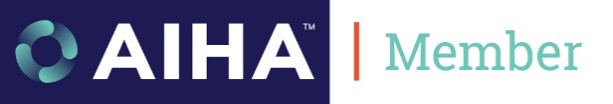 AIHA restricts the use of the MEMBER logo as stated in the following policy:The Association’s logo is a trademark and the property of AIHA.  However, AIHA grants a license to use the AIHA member logo to its members in good standing.  Only members who have maintained their paid membership in the Association can use the AIHA MEMBER logo. Members are not authorized to use any other logo or trademark that is the property of AIHA.Members in good standing are authorized to use the AIHA MEMBER logo for the purpose of identifying their membership in AIHA.  The AIHA MEMBER logo may not be used in any manner to imply that a member is in any way an agent of AIHA or that AIHA in any way warrants, approves, or endorses any product or service provided by the member.The AIHA MEMBER logo can be used on a member’s business cards, letterhead, and promotional materials.  Any other use of the AIHA MEMBER logo not specifically enumerated must be approved by AIHA.  Individual members are prohibited from allowing their employer to use the AIHA MEMBER logo on the employer’s letterhead or promotional materials.  Any employer who does so will be subject to trademark infringement liability.The AIHA MEMBER logo should be printed using the following colors: black, blue (PMS 273), teal (PMS 3385), and orange (PMS1665), all black, or white knock-out.The right to use the AIHA MEMBER logo shall terminate and be revoked upon the member’s failure to remain in good standing, in the event of misuse by the member as determined by AIHA, or any other breach of this Policy for Use.  Upon such termination and/or revocation, the member will eliminate the use of the AIHA MEMBER logo from all materials, products, and services, regardless of whether such materials, products, and services are preprinted or pre-existing at that time.Legal action will be taken against anyone who uses the AIHA MEMBER logo in violation of the above policy. I have read the Policy for Use of the AIHA MEMBER Logo and agree to abide by the policy.
________________________________________________   	__________________________NAME								DATE	________________________________________________    	__________________________ORGANIZATION						AIHA Member Number